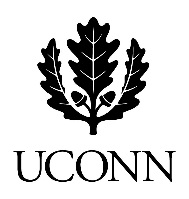 IMPORTANT: APPEALS MUST BE SUBMITTED TO PARKING SERVICES WITHIN FOURTEEN (14) CALENDAR DAYS OF THE VIOLATION. PLEASE ATTACH TICKET TO THE APPEAL FORM.Please check one:		 STUDENT		 EMPLOYEE		 VISITOR		 OTHERNAME: 							  	UNIVERSITY ID #: 					ADDRESS: 						 CITY: 				  STATE: 	 ZIP: 		PHONE: 						EMAIL ADDRESS: 						CITATION #: 				 TICKET ISSUE DATE: 				 LIC PLATE: 				 STATE: 		 PERMIT #: 			STATEMENT OF APPEAL (Please be brief but thorough. Use reverse side for diagrams as needed. Use an additional sheet, if necessary.)SIGNATURE:									DATE: 				